Protokol o hodnoceníkvalifikační práce Název bakalářské práce: MÉDIA A EXPERIMENT /Performance a videoart/Práci předložil student:  BENEŠOVÁ DanielaStudijní obor a specializace:  Multimediální design, specializace Nová médiaHodnocení vedoucího práce Práci hodnotil: doc. akad. mal. Vladimír Merta  Cíl práceDaniela Benešová se po zkušenostech s vyjadřováním svých témat pomocí různých prostředků a médií soustředila na, pro ni poměrně neprobádanou oblast akčního umění, zaznamenaného formou videa - VideoArtu. Předložená práce svůj záměr a cíl splňuje a nevykazuje žádné odlišnosti a nedostatky vzhledem k deklarovanému. Kvalita výstupu je optimální formálně i fakticky.Stručný komentář hodnotiteleDaniela Benešová mi poměrně často připomíná chvíli, kdy jsem se jí zeptal u příležitosti pohovoru při přijímacím řízení, zda se nechce věnovat umělecké tvorbě v komerční oblasti. Asi jsem reagoval na její portfólio, v němž měla kvantitativně obsažen odraz jejího studia na oboru interiérový design. Nemyslel jsem to nijak negativně, asi jsem se jen chtěl ujistit, zda ví, na jaký ateliér se hlásí. Věděla to a zřejmě mi to bude připomínat stále, jen snad už s nadhledem a v humoru. Kontext její bakalářské práce je poměrně diverzifikovaný. V průběhu studia experimentovala v několika odlišných polohách, jak z hlediska médií, ale i z hlediska obsahových motivací, aby se nakonec rozhodla pro Video performanci obsahově zacílenou na téma komunikace. Komunikace v dialogu s rozostřeným chápáním identity. Klasické téma, stačí připomenout Karla Nepraše, ale klasické v tom nejlepším a nadčasovém slova smyslu, protože je nelehké do takové klasiky přinést cosi autorsky kreativního a současného. Daniele se podařilo zobrazit, pomocí prostředků aktuálně dostupných a přirozeně fungujících, téma, které bude člověka provázet neustále, nehledě na čas. Zobrazila jej spontánně a v rámci vizuálního umění inovativně. Vždy budu považovat za výjimečné a přínosné, když má dílo zřejmý podíl monumentality, čistoty vizuálního sdělení a formální korespondenci s obsahem. Daniela Benešová není typ virtuózního interpreta osobních zkušeností. Je jí vzdálena jakákoliv manýra ve vyjadřování osobního pohledu na vnější i vnitřní svět. Spontánně experimentuje a doslova bezhlavě se hrne do neprobádaných výzev. A to je právě ta vzrušující výjimka, která vylučuje její bakalářskou práci z normálu a posunuje ji do perspektivy očekávání jejího dalšího, tvůrčího vývoje. Z hlediska formálního zpracování je práce zcela optimální a ve finálním tvaru bez výhrad.Vyjádření o plagiátorstvíBakalářská práce Daniely Benešové je autorským dílem a není plagiátem.4.   Navrhovaná známka a případný komentářPráci hodnotím známkou výborně.Datum: 12. 5. 2021				                   doc. akad. mal. Vladimír Merta 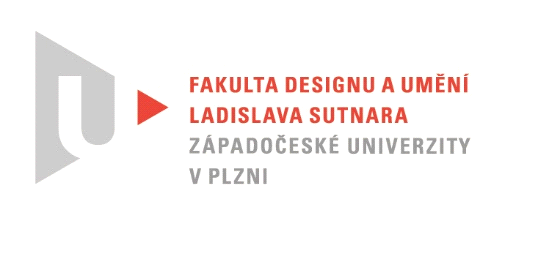 